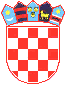 REPUBLIKA HRVATSKAVUKOVARSKO-SRIJEMSKA ŽUPANIJAGRAD VUKOVARKLASA: 406-01/19-01/19URBROJ: 2196/01-4-19-4Vukovar, 20. veljače 2019. godine

DOKUMENTACIJA ZA NABAVU ZA PROVEDBU POSTUPKA JEDNOSTAVNE NABAVE
ZA USLUGE:DERATIZACIJA GLODAVACANA PODRUČJU GRADA VUKOVARAEvidencijski broj nabave: JeN-3/19-23SADRŽAJ DOKUMENTACIJE:  1. OPĆI PODACI  2. PODACI O PREDMETU NABAVE  3. RAZLOZI ISKLJUČENJA PONUDITELJA  4. ODREDBE O SPOSOBNOSTI PONUDITELJA   5. PODACI O PONUDI  6. OSTALO  7. PREDLOŽAK PONUDBENOG LISTA  7. A) PONUDBENI LIST-ZAJEDNICA PONUDITELJA  8. TROŠKOVNIK  9. TEKST PRIJEDLOGA UGOVORA1. OPĆI PODACI1.1. Naručitelj i kontaktiNaručitelj: GRAD VUKOVAR, Vukovar, Dr. Franje Tuđmana 1; OIB: 50041264710,Internet adresa: www.vukovar.hrSlužba za kontakt: Grad Vukovar, Upravni odjel za financije i nabavu, Dr. Franje Tuđmana 1, 32000 Vukovar.Kontakt osobe za dokumentaciju za nabavu: -Domagoj Centner, dipl.iur.; e-pošta: domagoj.centner@vukovar.hr, -Tihomir Kedmenec, dipl.ing.; e-pošta: tihomir.kedmenec@vukovar.hr, 1.2. Procijenjena vrijednost nabave192.000,00 kn bez PDV-a1.3Vrsta ugovora o nabaviPo provedenom postupku nabave sklopit će se ugovor o nabavi usluge.2. PODACI O PREDMETU NABAVE2.1. Opis predmeta nabavePredmet nabave je deratizacija glodavaca na području grada Vukovara u 2019. godiniDeratizacija je skup različitih mjera kojima se sustavno i planirano suzbijaju štakori, miševi i ostali štetni glodavci. Postupci deratizacije provode se s ciljem sprječavanja ulaženja, zadržavanja i razmnožavanja štetnih glodavaca, smanjenja populacije štetnih glodavaca i održavanje populacije štetnih glodavaca na biološki prihvatljivom minimumu radi osiguranja kvalitetnih higijenskih i sanitarno-tehničkih uvjeta u objektima, prostorima i na javnim površinama.Predmet nabave nije podijeljen na grupe.Gospodarski subjekti dužni su nuditi cjelokupan predmet nabave.Deratizacija glodavaca na području Grada Vukovara obuhvaća:•	javne zelene površine-10 ha•	obale vodotokova- 6.800 metara•	kanalizacijsku mrežu (300 šahtova i 8 ispusta)•	obiteljske kuće u gradu Vukovaru (7.505 domaćinstava) Deratizacija se izvodi dva puta tijekom 2019. godine. Nakon provedenog postupka nabave i potpisivanja ugovora; proljetna preventivna deratizacija do kraja svibnja te jesenska preventivna deratizacija u rujnu i listopadu.	Javne zelene površine	Javne zelene površine na kojima će se provoditi deratizacija obuhvaćaju površinu od 10 hektara i nalaze se na sljedećim lokacijama:	- park na Trgu žrtava fašizma,	- Županijska ulica-duž obiju strana ulice,	- Ulica Ivana Gundulića-duž obiju strana ulice,	- naselje Olajnica,	- područje od gradske plaže do bivše klaonice,	- park kod Radničkog doma u Borovu naselju,	- park između Radničkog doma i srednje škole u Borovu naselju (Miše Barne),	- park breza kod vrtića u Borovu naselju,	- javna zelena površina oko vrtića kod Parka breza,	- park između stadiona i internata u Borovu naselju,	- park u dijelu grada Sajmištu ("Mazda") i	- Spomen park Dudik-rubni dijelovi	Obale vodotokova	Čine obale dviju rijeka, Dunava i Vuke. Deratizacija se provodi na desnoj obali Dunava, počevši od područja Luke u duljini 3600 metara, a deratizacija obale Vuke provodi se na obje strane , u duljini 1600 metara.	Kanalizacijska mreža	Deratizacija se provodi na 300 kanalizacijskih šahtova i 8 kanalizacijskih ispusta. Točne lokacije šahtova, naručitelj će dostaviti izvršitelju usluge prije potpisivanja ugovora, a ispusti se nalaze na sljedećim lokacijama:	- kod Gradskog muzeja	- na kraju Ribarske ulice,	- na Petri skeli,	- kod bivše klaonice,	- kod Vodotornja,	- kod Veleučilišta Lavoslav Ružička,	- kod naselja Rupe,	- ispod tvornice BorovoObiteljske kuće u gradu VukovaruBrojka od 7.505 domaćinstava u gradu Vukovaru uključuje i domaćinstva u prigradskim naseljima Sotin i Lipovača.Predmet nabave nije podijeljen na grupe.Gospodarski subjekti dužni su nuditi cjelokupan predmet nabave.Oznaka i naziv iz Jedinstvenog rječnika javne nabave – 90923000-3 Usluge deratizacije2.2. Tehničke specifikacije, količina i troškovnikU provedbi deratizacije dopušteni su rodenticidi industrijske proizvodnje, a na bazi antikoagulanata II generacije.Za provođenje deratizacije koristiti tvorničku deklariranu meku koja je propisno registrirana i dopuštena za primjenu u Republici Hrvatskoj rješenjem Ministarstva nadležnog za zdravstvo. Postavljanje zatrovanih mamaka treba biti na takav način postavljeno da ne budu potopljeni, da nisu dostupni djeci, domaćim životinjama, pticama te da su vidljivom bojom označeni i obilježeni, gdje je to moguće.Kod upotrebe rasutih meka, zatrovane uvijek treba izlagati na skrovita i zaklonjena mjesta.Kako bi se povećala učinkovitost, a smanjio unos štetnih tvari u čovjekov okoliš, na svim mjestima koja su u doticaju sa vlagom potrebno je postavljati krute raticidne mamke.Obvezno je koristiti samo meke u originalnom pakiranju (ne vlastito pravljeni koji nije deklariran) i prije početka deratizacije potrebno je nadzoru, izabranom od strane naručitelja te naručitelju dati na uvid i dopustiti pregled pripremljenih ukupnih količina (neotpakiranih) u vlastitom ili unajmljenom prostoru na području Grada Vukovara.Gospodarski subjekt koji bude vršio uslugu deratizacije dužan je voditi evidenciju i dokumentaciju te omogućiti naručitelju kontrolu vršenja usluge preko ovlaštene osobe naručitelja i komunalnih redara.Mamke moraju postavljati stručni djelatnici gospodarskog subjekta registriranog za poslove deratizacije na propisani način, otisnut na pakiranju i uz valjani dokument proizvođača-Sigurnosno tehnički list.Djelatnici koji rade deratizaciju moraju koristiti zaštitnu opremu.Prilikom deratizacije javnih zelenih površina posebnu pozornost posvetiti postavljanju meke, tako da se ona postavlja isključivo u dubinu aktivnih rupa, druga nepristupačna mjesta, te u čvrste, zatvorene i učvršćene kutije za meke, sigurno zaštićene od dodira neovlaštenih osoba, djece i neciljanih životinjskih vrsta. Koristiti količinu od 6 kg po hektaru tretirane površine II. generacije antikoagulanata.Prilikom deratizacije obala vodotokova potrebno je posebnu pažnju posvetiti rupama od glodavaca u koje je potrebno izvršiti ubacivanje mamaka koji je namijenjen za korištenje u vlažnoj sredini. Koristiti krute raticidne antikoagulantne meke II. generacije u količini 200 g. na svakih deset metara vodotokaKanalizaciju deratizirati u navedene ispuste i po šahtovima ( u revizijska okna) krutim raticidnim antikoagulantnim mekama (parafinskim kockama) u količini 200 g. po šahti i 500 g. po ispustu. Kod provedbe revizijski otvori i ispusti trebaju se obilježiti malim obojenim žutim krugom te paziti da mamak ne bude potopljen, a da bude dostupan glodavcima.Za deratizaciju obiteljskih kuća koristiti zatrovane meke zatrovane meke II. generacije antikoagulanata u količini 500g. po domaćinstvu.Izvršitelj je dužan poslove obavljati savjesno i po pravilima struke te u skladu sa Zakonom o zaštiti pučanstva od zaraznih bolesti, Pravilnikom o uvjetima kojima moraju udovoljavati pravne i fizičke osobe koje obavljaju djelatnost obvezatne dezinfekcije, dezinsekcije i deratizacije kao mjere za sprječavanje i suzbijanje zaraznih bolesti pučanstva, Pravilnika o načinu provedbe obvezatne dezifekcije, dezinsekcije i deratizacije i drugim važećim zakonskim i podzakonskim propisima Republike Hrvatske vezanim za predmet nabave.Izabrani izvršitelj usluge deratizacije prije početka vršenja usluge obvezan je obavijestiti putem dopisa ovlaštenu osobu naručitelja te sljedeće službe u gradu: Zavod za javno zdravstvo Vukovarsko-srijemske županije, Sanitarnu inspekciju, Veterinarsku inspekciju, a građane Vukovara putem sredstava javnog priopćavanja, plakata, obavijesti i oznaka informirati o nazivu i sjedištu tvrtke koja provodi deratizaciju u gradu, imenu odgovorne osobe, broju telefona, početku, mjestu i vremenu trajanja usluge, izgledu meke i mjestima postavljanja te o antidotu i postupcima u slučaju trovanja. Nakon provođenja deratizacije potrebno je izabranom nadzoru od strane naručitelja te naručitelju dati na uvid i dopustiti pregled prazne ambalaže utrošenih otrova (u vlastitom prostoru ili unajmljenom prostoru na području Grada Vukovara) u svrhu kontrole utrošenih količina. Tek nakon toga pružatelj usluge može propisno zbrinuti upotrijebljenu originalnu ambalažu. Stručni nadzor nad provođenjem mjera preventivne deratizacije obavlja Zavod za javno zdravstvo Vukovarsko-srijemske županije temeljem čl. 24. Zakona o zaštiti pučanstva od zaraznih bolesti.Količine su prema troškovniku koji je sastavni dio ove dokumentacije za nabavu (Prilog 2.).Količine navedene u troškovniku su okvirne. Stvarno nabavljena količina predmeta nabave može biti veća ili manja od predviđene količine. Troškovnik mora biti u potpunosti popunjen. Ponuditelj ne smije mijenjati izvorni sadržaj troškovnika, a koji se odnosi na tekstualni opis, jedinicu mjere ili količinu stavke u troškovniku. Ponuditelj u troškovnik upisuje jedinične cijene svake stavke predmeta nabave i ukupnu cijenu stavke. Ukupna cijena stavke izračunava se kao umnožak količine stavke i jedinične cijene stavke. Ponuditelj je dužan ponuditi i upisati jedinične cijene i ukupne cijene (zaokružene na dvije decimale) za sve stavke u Troškovniku.2.2. Mjesto izvršenja uslugePodručje grada Vukovara prema lokacijama iz točke 2.1. dokumentacije za nabavu.2.3. Rok izvršenja uslugeProljetna deratizacija-početak po obostranom potpisu ugovora, a završetak do 31. svibnja 2019. godineJesenska deratizaciju- početak nakon 01. rujna 2019. godine, a završetak do 31. listopada 2019. godine.3. RAZLOZI ISKLJUČENJA PONUDITELJAU slučaju zajednice ponuditelja i/ili sudjelovanja podugovaratelja razloge isključenja dokazuje pojedinačno svaki član zajednice i svaki podugovaratelj.Naručitelj će iz postupka javne nabave isključiti ponuditelja ako utvrdi da nije ispunio obveze plaćanja dospjelih poreznih obveza i obveza za mirovinsko i zdravstveno osiguranje:1. u Republici Hrvatskoj, ako ponuditelj ima poslovni nastan u Republici Hrvatskoj,  ili2. u Republici Hrvatskoj ili u državi poslovnog nastana ponuditelja, ako ponuditelj nema poslovni nastan u Republici Hrvatskoj.Iznimno, Naručitelj neće isključiti ponuditelja iz postupka nabave ako mu sukladno posebnom propisu plaćanje obveza nije dopušteno ili mu je odobrena odgoda plaćanja (primjerice u postupku predstečajne nagodbe).Kao dokaz da ne postoji razlog za isključenje ponuditelj dostavlja potvrdu porezne uprave ili drugog nadležnog tijela u državi poslovnog nastana ponuditelja.Ako se u državi poslovnog nastana ponuditelja, odnosno državi čiji je osoba državljanin ne izdaju navedeni dokumenti ili ako ne obuhvaćaju sve tražene okolnosti, oni mogu biti zamijenjeni izjavom pod prisegom ili, ako izjava pod prisegom prema pravu dotične države ne postoji, izjavom davatelja s ovjerenim potpisom kod nadležne sudske ili upravne vlasti, javnog bilježnika ili strukovnog ili trgovinskog tijela u državi poslovnog nastana ponuditelja, odnosno državi čiji je osoba državljanin.Potvrda (dokument) kojim se dokazuje nepostojanje razloga za isključenje može se dostaviti u neovjerenoj preslici i ne smije biti starija od 30 dana računajući od dana slanja poziva za dostavu ponuda. Neovjerenom preslikom smatra se i neovjereni ispis elektroničke isprave.4. ODREDBE O SPOSOBNOSTI PONUDITELJA4.1 Ponuditelj mora dostaviti važeće ovlaštenje za obavljanje javnih usluga dezinfekcije, dezinsekcije i deratizacije koje uključuje uporabu opasnih kemikalija (osim vrlo otrovnih kemikalija i kemikalija koje djeluju u obliku plina) prema Zakonu o zaštiti pučanstva od zaraznih bolesti i Pravilniku o uvjetima kojima moraju udovoljavati pravne i fizičke osobe koje obavljaju djelatnost obvezatne dezinfekcije, dezinsekcije i deratizacije kao mjere za sprečavanje i suzbijanje zaraznih bolesti pučanstva izdano od nadležnog ministarstva.Dokumenti se može dostaviti u neovjerenoj preslici.U slučaju zajednice ponuditelja sposobnost dokazuje pojedinačno svaki član zajednice.4.2 Ponuditelj je obvezan dostaviti popis usluga iz kojeg mora biti razvidno da ima minimalno jedan izvršen ugovor o usluzi deratizacije u 2019. godini i/ili tijekom 3 godine koje joj prethode, u visini minimalno 150.000,00 kuna bez PDV-a. Popis sadržava naziv (opis), naručitelja, vrijeme pružene usluge i vrijednost usluge.U slučaju zajednice ponuditelja sposobnost dokazuju kumulativno svi članovi zajednice, a u dokazu mora biti navedeno koji iznos se odnosi na svakog pojedinog člana.Naručitelj zadržava pravo od druge ugovorne strane zatražiti provjeru istinitosti navoda iz popisa ugovora.5. PODACI O PONUDI5.1. Sadržaj i način izradePonuda mora sadržavati:POPUNJENI, POTPISAN I OVJEREN PONUDBENI LIST POPUNJENI TROŠKOVNIK-u skladu s uputama iz ove dokumentacije,3.	DOKAZE DA NE POSTOJE RAZLOZI ISKLJUČENJA4.	DOKAZE SPOSOBNOSTIPonuda se izrađuje na hrvatskom jeziku i latiničnom pismu.Ponuda se izrađuje na način da čini cjelinu te se uvezuje na način da se onemogući naknadno vađenje ili umetanje listova. Stranice ponude se označavaju brojem na način da je vidljiv redni broj stranice i ukupan broj stranica ponude.Ponuda se piše neizbrisivom tintom.Trošak pripreme i podnošenja ponude u cijelosti snosi ponuditelj.Ponuditelji su ovlašteni dostaviti jednu ponudu. Varijante ponude nisu dopuštene. Svi dokumenti, odnosno isprave mogu se dostaviti u neovjerenoj preslici (neovjerenom preslikom smatra se i neovjereni ispis elektroničke isprave).5.2. Način dostave te datum, vrijeme i mjesto dostave i otvaranja ponudaPonuda se u zatvorenoj omotnici dostavlja na adresu: Grad Vukovar, Dr. Franje Tuđmana 1, 32000 VukovarNa omotnici mora biti naznačeno:– naziv i adresa Naručitelja,– naziv i adresa ponuditelja,– evidencijski broj nabave,– naziv predmeta nabave, – naznaka »ne otvaraj«.Ponuditelj može do isteka roka za dostavu ponuda dostaviti izmjenu i/ili dopunu ponude.Izmjena i/ili dopuna ponude dostavlja se na isti način kao i osnovna ponuda s obveznom naznakom da se radi o izmjeni i/ili dopuni ponude.Ponuditelj može do isteka roka za dostavu ponude pisanom izjavom odustati od svoje dostavljene ponude. U tom slučaju neotvorena ponuda se vraća ponuditelju.Ponuda dostavljena nakon isteka roka za dostavu ponuda ne upisuje se u Upisnik o zaprimanju ponuda, nego se evidentira kao zakašnjela ponuda te se bez odgode, neotvorena vraća pošiljatelju.Ponude se dostavljaju zaključno do 27.02.2019. godine do 10:00 sati, bez obzira na način dostave. Ponude koje pristignu nakon navedenog roka neće se otvarati i vratit će se ponuditelju neotvorene. Javno otvaranje ponuda održat će se 27.02.2019. godine u 10:00 sati na adresi: Grad Vukovar, Dr. Franje Tuđmana br. 1, II. kat, ured br. 17. Javnom otvaranju ponuda mogu nazočiti sve zainteresirane osobe.5.3. Način određivanja cijene ponudeU cijenu ponude bez poreza na dodanu vrijednost moraju biti uračunati svi troškovi i popusti potrebni za izvršenje usluge.Cijena ponude se piše brojkama i izražava u kunama.Jedinične cijene su nepromjenjive tijekom trajanja ugovora.Ponuditelj je dužan ponuditi, tj. upisati jediničnu cijenu i ukupnu cijenu (zaokružene na dvije decimale) za svaku stavku Troškovnika, te cijenu ponude bez poreza na dodanu vrijednost, na način kako je to određeno Troškovnikom, kao i upisati cijenu ponude bez poreza na dodanu vrijednost, iznos poreza na dodanu vrijednost i cijenu ponude s porezom na dodanu vrijednost, na način kako je to određeno u ponudbenom listu.Ako ponuditelj nije u sustavu poreza na dodanu vrijednost ili je predmet nabave oslobođen poreza na dodanu vrijednost, u ponudbenom listu, na mjesto predviđeno za upis cijene ponude s PDV-om, upisuje se isti iznos kao što je upisan na mjestu predviđenom za upis cijene ponude bez PDV-a, a mjesto predviđeno za upis iznosa poreza na dodanu vrijednost ostavlja se prazno.Ukoliko naručitelj prilikom pregleda ponuda utvrdi računsku pogrešku, naručitelj će ispraviti računsku pogrešku i o tome odmah obavijestiti ponuditelja čija je ponuda ispravljena te će od ponuditelja zatražiti da u roku 2 (dva) dana od dana primitka obavijesti potvrdi prihvaćanje ispravke računske pogreške. Ispravci se u ponudi jasno naznačuju.Naručitelj je obvezan na osnovi rezultata i pregleda ocjena ponuda odbiti ponudu za koju ponuditelj nije prihvatio ispravak računske pogreške.Pri formiranju cijene ponuditelj je obvezan uzeti u obzir sve troškove (primjerice troškovi prijevoza, dostave, smještaja i sl.) potrebne za uredno izvršenje usluge.5.4. Kriterij za odabir ponudeKao najpovoljnija ponuda bit će odabrana valjana ekonomski najpovoljnija ponuda, odnosno ponuda s najnižom cijenom.Ukoliko na nadmetanje pristignu dvije ponude sa istom najnižom cijenom, kao najpovoljnija biti će odabrana ona koja je zaprimljena ranije. Obzirom da naručitelj ne može koristiti pravo na pretporez, uspoređivat će se cijene ponuda s porezom na dodanu vrijednost.Ponude koje ne ispunjavaju uvjete iz ove dokumentacije biti će isključene ili odbijene.Ukoliko je cijena najpovoljnije ponude veća od procijenjene vrijednosti nabave naručitelj može poništiti postupak nabave.5.5. Rok valjanosti ponudeRok valjanosti ponude je 30 dana od dana isteka roka za dostavu ponuda6. OSTALO6.1. Jamstvo za uredno ispunjenje ugovora Odabrani ponuditelj će u roku od 8 (osam) dana od dana obostranog potpisa ugovora dostaviti naručitelju jamstvo za uredno ispunjenje ugovora, za slučaj povrede ugovornih obveza, u iznosu od 10.000,00 kn. Jamstvo se dostavlja u obliku valjane bjanko zadužnice popunjene sukladno Pravilniku o obliku i sadržaju bjanko zadužnice i ovjerene kod javnog bilježnika.Umjesto prethodno navedenog jamstva, Ponuditelj može dati jamstvo u vidu novčanog pologa u traženom iznosu od 10.000,00 kuna (slovima: desettisućakunainulalipa) na račun Naručitelja broj HR7525000091851800005, MODEL: HR 68, POZIV NA BROJ 9016 - OIB (PONUDITELJA). Naručitelj je ovlašten iz jamstva naplatiti sve štete nastale neurednim izvršenjem ugovornih obveza.U slučaju nedostavljanja jamstva naručitelj ima pravo, na ime jamstva za uredno ispunjenje ugovora, zadržati iznos od 10.000,00 kn od bilo kojeg ispostavljenog računa odabranog ponuditelja ili raskinuti ugovor. Jamstvo za uredno ispunjenje ugovora vraća se nakon uredno izvršenog ugovora.6.2. Odredbe koje se odnose na zajednicu ponuditeljaViše gospodarskih subjekata može se udružiti i dostaviti zajedničku ponudu, neovisno o uređenju njihova međusobnog odnosa.Naručitelj ne zahtijeva da zajednica ponuditelja ima određeni pravni oblik u trenutku dostave ponude, ali može zahtijevati da ima određeni pravni oblik nakon sklapanja ugovora u mjeri u kojoj je to nužno za uredno izvršenje ugovora.Naručitelj neposredno plaća svakom članu zajednice ponuditelja za onaj dio ugovora koji je on izvršio, ako zajednica ponuditelja ne odredi drugačije. U ponudi zajednice ponuditelja mora biti navedeno koji će dio ugovora (predmet, količina, vrijednost i postotni dio) izvršavati pojedini član zajednice.Odgovornost ponuditelja iz zajednice ponuditelja je solidarna. Napomena: Popunjeni ponudbeni list za zajednicu ponuditelja potpisuju svi članovi zajednice ponuditelja, u suprotnom oni članovi zajednice koji potpisuju popunjeni ponudbeni list moraju imati ovlaštenje za potpis od ostalih članova zajednice.6.3. Podugovaratelji, podugovor i plaćanjePodugovaratelj je gospodarski subjekt koji za odabranog ponuditelja isporučuje robu, pruža usluge ili izvodi radove koji su neposredno povezani s predmetom nabave.Gospodarski subjekt koji namjerava dati dio ugovora o nabavi u podugovor obvezan je u ponudi: - navesti koji dio ugovora namjerava dati u podugovor (predmet ili količina, vrijednost ili postotni udio) - navesti podatke o podugovarateljima (naziv ili tvrtka, sjedište, OIB ili nacionalni identifikacijski broj, broj računa) Javni naručitelj će neposredno plaćati podugovaratelju za dio ugovora koji je isti izvršio.Odabrani ponuditelj mora svom računu priložiti račune svojih podugovaratelja koje je prethodno potvrdio. U slučaju promjene podugovaratelja, preuzimanja izvršenja dijela ugovora o nabavi koji je prethodno dan u podugovor, uvođenje jednog ili više novih podugovaratelja primjenjuju se odredbe članka 224. i 225. ZJN 2016.Sudjelovanje podugovaratelja ne utječe na odgovornost odabranog ponuditelja na izvršenje ugovora.6.4. Informacije i dodatna pojašnjenja dokumentacijeZa vrijeme roka za dostavu ponuda gospodarski subjekti mogu zahtijevati objašnjenja i izmjene vezane za dokumentaciju, a Naručitelj će odgovor staviti na raspolaganje na isti način na koji je dostavio i poziv za dostavu ponude. Pod uvjetom da je zahtjev dostavljen pravodobno, javni naručitelj će odgovor staviti na raspolaganje najkasnije tijekom drugog dana, prije dana u kojem ističe rok za dostavu ponuda. Zahtjev je pravodoban ako je dostavljen naručitelju najkasnije tijekom trećeg dana prije dana u kojem ističe rok za dostavu ponuda.6.5. Izmjena dokumentacije za nabavuAko Naručitelj za vrijeme roka za dostavu ponuda mijenja dokumentaciju za nabavu osigurat će dostupnost izmjena svim gospodarskim subjektima na isti način na koji je dostavio i poziv za dostavu ponude.6.6. Pojašnjenje i upotpunjavanjeAko su informacije ili dokumentacija koje je trebao dostaviti ponuditelj nepotpuni ili pogrešni ili se takvima čine ili ako nedostaju određeni dokumenti, naručitelj može u postupku pregleda i ocjene ponuda, poštujući načela jednakog tretmana i transparentnosti, zahtijevati od ponuditelja da dopune, razjasne, upotpune ili dostave nužne informacije ili dokumentaciju u primjerenom roku ne kraćem od tri dana.Postupanje sukladno stavku 1. ove točke ne smije dovesti do pregovaranja u vezi s kriterijem za odabir ponude ili ponuđenim predmetom nabave.Ponudbeni list, troškovnik i jamstvo za ozbiljnost ponude ne smatraju se određenim dokumentima koji nedostaju u smislu ove točke dokumentacije te naručitelj ne smije zatražiti ponuditelja da iste dostavi tijekom pregleda i ocjene ponuda.6.7. Donošenje odluke o odabiru ili poništenju Odluka o odabiru ili poništenju donijeti će se najkasnije u roku 15 dana od dana isteka roka za dostavu ponuda, a objaviti će se na isti način kao i poziv za dostavu ponuda (web stranica Grada Vukovara http://www.vukovar.hr/e-usluge/gradski-servisi/jednostavna-nabava).Istekom dana objave smatra se da je odluka dostavljena svim ponuditeljima.6.8. Bitni uvjeti za izvršenje ugovora i prijedlog ugovoraNakon provedenog postupka naručitelj će s odabranim ponuditeljem u skladu s odabranom ponudom i pod uvjetima određenim u dokumentaciji o nabavi sklopiti ugovor.Prijedlog ugovora sastavni je dio dokumentacije o nabavi.Dostavom ponude smatrati će se da je gospodarski subjekt upoznat sa svim odredbama iz prijedloga ugovora, da ih prihvaća u cijelosti i da će postupati u skladu s tim odredbama.Ponuditelji nisu obvezni dostaviti prijedlog ugovora u sklopu svoje ponude.Dostavom ponude smatrat će se da je ponuditelj upoznat sa svim odredbama iz prijedloga ugovora, da ih prihvaća u cijelosti i da će postupati u skladu s tim odredbama.Ugovorne strane su dužne potpisati ugovor u roku od 15 (petnaest) dana od dana dostave odluke o odabiru. U slučaju da odabrani ponuditelj ne ispuni navedenu obvezu, naručitelj će smatrati kako je ponuditelj odbio potpisati ugovor i da je odustao od svoje ponude te će izvršiti novo rangiranje ponuda prema kriteriju za odabir ne uzimajući u obzir ponudu odabranog ponuditelja te donijeti Odluku o odabiru nove najpovoljnije ponude ili ako postoje razlozi poništiti postupak nabave.6.9. Rok, način i uvjeti plaćanjaPlaćanje unaprijed je isključeno. Naručitelj će plaćanja obavljati nakon uredno izvršenog tretmana, temeljem računa uz koji se prilaže specifikacija obavljenih usluga i utrošenog materijala. Plaćanje će se izvršiti po pojedinom tretmanu, u roku od 30 dana, po dostavi i ovjeri računa na račun izvršitelja. Naručitelj ima pravo prigovora na račun ukoliko utvrdi nepravilnosti te pozvati Izvršitelja da uočene nepravilnosti otkloni i objasni. U tom slučaju rok plaćanja počinje teći od dana kada je Naručitelj zaprimio pisano objašnjenje s otklonjenim uočenim nepravilnostima.Račun mora biti zaprimljen putem urudžbenog zapisnika Naručitelja bez obzira na način dostave.U slučaju da je dio ugovora odabrani ponuditelj dao u podugovor i s obzirom da se te usluge neposredno plaćaju podugovaratelju, odabrani ponuditelj mora svom računu obvezno priložiti račune svojih podugovaratelja koje je prethodno ovjerio.Odabrani ponuditelj ne može prenijeti tražbinu iz ovog ugovora na drugoga ukoliko bi prijenos tražbine prouzročio štetu Naručitelju.7. PONUDBENI LISTBroj ponude: _________________				Datum ponude: __________________PREDMET NABAVE:DERATIZACIJA GLODAVACA NA PODRUČJU GRADA VUKOVARAEvidencijski broj nabave: JeN-3/19-231. NARUČITELJ:Grad VukovarDr. Franje Tuđmana 132000 VukovarOIB: 500412647102. PONUDITELJ: __________________________________________________________________________________(naziv ponuditelja)Sjedište, adresa _____________________________________________________________________OIB: _______________________________ IBAN:_________________________________________Ponuditelj je u sustavu PDV-a:        		DA   		NE   		(zaokružiti)Adresa za dostavu pošte: _____________________________ E-mail:_________________________Kontakt osoba ponuditelja: ___________________________ Broj telefona: _____________________ 3. PODACI O DIJELU UGOVORA KOJI SE DAJE U PODUGOVOR, TE PODACI O PODUGOVARATELJIMA (ispunjava se samo u slučaju ako se dio ugovora daje u podugovor)4. CIJENA PONUDE:5. ROK VALJANOSTI PONUDE30 dana od dana isteka roka za dostavu ponudaZA PONUDITELJA:___________________________________(Ime i prezime ovlaštene osobe ponuditelja)M.P.__________________________________(Potpis ovlaštene osobe ponuditelja)Napomena: Ukoliko ima više podugovaratelja Ponuditelj smije dodati na ponudbeni list onoliko redaka koliko ima podugovaratelja pri čemu ne smije mijenjati sadržaj tablice.7. A) PONUDBENI LIST-ZAJEDNICA PONUDITELJABroj ponude: _________________				Datum ponude: __________________DERATIZACIJA GLODAVACA NA PODRUČJU GRADA VUKOVARA1. NARUČITELJ:Grad VukovarDr. Franje Tuđmana 132000 VukovarOIB: 50041264710Evidencijski broj nabave: JeN-3/19-232.PONUDITELJ:_______________________________________________________________________________________________________________________________________________________________________________________________________________________________________(naziv zajednice ponuditelja - svih članova zajednice)3. ČLANOVI ZAJEDNICE a) Naziv člana zajednice ovlaštenog za komunikaciju s naručiteljem __________________________________________________________________________________Sjedište, adresa _____________________________________________________________________OIB: _____________________________________________________________________________IBAN:_____________________________________________________________________________Ponuditelj je u sustavu PDV-a:        		DA   		NE   		(zaokružiti)Adresa za dostavu pošte: ______________________________________________________________E-mail:____________________________________________________________________________Kontakt osoba ponuditelja: ____________________________________________________________Broj telefona: _______________________________  Predmet, količina, vrijednost i postotni dio:____________________________________________________________________________________________________________________________________________________________________b) Naziv člana zajednice______________________________________________________________Sjedište, adresa _____________________________________________________________________OIB: _____________________________________________________________________________IBAN:_____________________________________________________________________________Ponuditelj je u sustavu PDV-a:        		DA   		NE   		(zaokružiti)Adresa za dostavu pošte: ______________________________________________________________E-mail:____________________________________________________________________________Kontakt osoba ponuditelja: ____________________________________________________________Broj telefona: _______________________________  Predmet, količina, vrijednost i postotni dio:____________________________________________________________________________________________________________________________________________________________________4. PODACI O DIJELU UGOVORA KOJI SE DAJE U PODUGOVOR, TE PODACI O PODUGOVARATELJIMA (ispunjava se samo u slučaju ako se dio ugovora daje u podugovor)5. CIJENA PONUDE:6. ROK VALJANOSTI PONUDERok valjanosti ponude je 30 dana od dana isteka roka za dostavu ponuda.ZA PONUDITELJA:___________________________________(Ime i prezime ovlaštene osobe ponuditelja)__________________________________                                                   M.P.         (Potpis ovlaštene osobe ponuditelja)Napomene: Ukoliko ima više članova zajednice od previđenog na ponudbenom listu, ponuditelj smije dodati na ponudbeni list ostale članove te potrebne podatke za ostale članoveUkoliko ima više podugovaratelja Ponuditelj smije dodati na ponudbeni list onoliko redaka koliko ima podugovaratelja pri čemu ne smije mijenjati sadržaj tablice.8. TROŠKOVNIKPonude za predmet nabave daju se u cjelini temeljem dostavljenog troškovnika. Nuđenje je obavezno za sve stavke troškovnika. Ponuditelj mora iskazati po stavkama jedinične cijene, umnoške količina i cijena i upisati tražene zbrojeve. Stavke u troškovniku nije dozvoljeno mijenjati, brisati ili nadopunjavati.9.TEKST PRIJEDLOGA UGOVORAGRAD VUKOVAR, Ulica dr. Franje Tuđmana 1, Vukovar 32000, OIB: 50041264710 kojeg zastupa gradonačelnik Ivan Penava, prof. (u daljnjem tekstu Naručitelj)i__________________________________________________, ___________,  OIB:_________ kojeg zastupa _____________________________________(u daljnjem tekstu: Izvršitelj)zaključuju, sljedeći:UGOVOR O DERATIZACIJI GLODAVACA NA PODRUČJU GRADA VUKOVARAČlanak 1.Na temelju provedenog postupka jednostavne nabave (evidencijski broj nabave JeN-3/19-23) s namjerom sklapanja ugovora o pružanju usluge deratizacije glodavaca na području Grada Vukovara u 2019. godini Naručitelj je Odlukom KLASA:406-01/19-01/18, URBROJ:2196/01-02-19-__ od ________ odabrao ponudu ponuditelja _____________________ br. ________, od _______________, kao najbolje ocijenjenu ponudu sukladno kriterijima za donošenje odluke o odabiru, te uvjetima i zahtjevima iz dokumentacije za nabavu. Članak 2.Temeljem navedenog, Naručitelj daje, a Izvršitelj preuzima obvezu pružanja usluge deratizacije glodavaca na području Grada Vukovara u 2019. godini.Izvršitelj se obvezuje usluge deratizacije glodavaca na području Grada Vukovara obaviti po obiteljskim kućama (domaćinstvima), javnim zelenim površinama, obalama vodotokova i kanalizacijskoj mreži sa stručnim osobljem po pravilima struke, a u skladu sa Zakonom o zaštiti pučanstva od zaraznih bolesti, Pravilnikom o uvjetima kojima moraju udovoljavati pravne i fizičke osobe koje obavljaju djelatnost obvezatne dezinfekcije, dezinsekcije i deratizacije kao mjere za sprječavanje i suzbijanje zaraznih bolesti pučanstva, Pravilnika o načinu provedbe obvezatne dezinfekcije, dezinsekcije i deratizacije i drugim važećim zakonskim i podzakonskim propisima Republike Hrvatske vezanim za predmet ugovora, dokumentacijom za nabavu Naručitelja te odabranom ponudom.Stručni nadzor nad provođenjem deratizacije na području grada Vukovara vršit će se sukladno članku 24. Zakona o zaštiti pučanstva od zaraznih bolesti.Izvršitelj je dužan naručitelju i stručnom nadzoru omogućiti vršenje kontrole izvršenja usluge sukladno dokumentaciji o nabavi te sastaviti izvješće naručitelju o obavljenim tretmanima te o vrstama i količinama utrošenih sredstava u roku od 7 dana od završetka pojedinog tretmana.Članak 3.Prilikom izvršenja usluga, Izvršitelj je dužan pridržavati se i poduzimati mjere zaštite na radu za svoje djelatnike, te uslugu izvesti na siguran način koji ne ugrožava zdravlje ljudi i domaćih životinja.Za eventualnu štetu koju Izvršitelj ili podizvoditelj prouzroči nepridržavanjem odredaba iz prethodnog stavka, odgovara Izvršitelj, i on je u slučaju podnošenja odštetnog zahtjeva dužan istu podmiriti te smatrati Naručitelja neodgovornim za nju. Ako Naručitelj, po bilo kojem osnovu plati ili mu se naplati ova šteta na teret njegovih sredstava, Izvršitelj ga je dužan obeštetiti za iznos plaćene štete, iznos sudskih i odvjetničkih troškova i za zakonsku zateznu kamatu.Članak 4.	Naručitelj se obvezuje da će uslugu iz članka 1. ovog Ugovora platiti po cijeni od: 			Cijena			_________ kuna			PDV			_________ kuna			Ukupna cijena:	_________ kuna   slovima:                (___________________________ kuna)Članak 5.Izvršitelj se obvezuje uslugu deratizacije izvršiti u sljedećim rokovima:Proljetna deratizacija-početak po obostranom potpisu ugovora, a završetak do 31. svibnja 2019. godineJesenska deratizaciju- početak nakon 01. rujna 2019. godine, a završetak do 31. listopada 2019. godine.Članak 6.Plaćanje unaprijed je isključeno. Naručitelj će plaćanja obavljati po pojedinom tretmanu nakon uredno izvršenog tretmana, temeljem računa ovjerenog od strane nadzora, uz koji se prilaže specifikacija obavljene usluge i utrošenog materijala.	Plaćanje će se izvršiti u roku od 30 dana po dostavi i ovjeri računa od strane naručitelja, a na račun izvršitelja.	Naručitelj ima pravo prigovora na račun ukoliko utvrdi nepravilnosti te pozvati Izvršitelja da uočene nepravilnosti otkloni i objasni. U tom slučaju rok plaćanja počinje teći od dana kada je 	Naručitelj zaprimio pisano objašnjenje s otklonjenim uočenim nepravilnostima.	Račun mora biti zaprimljen putem urudžbenog zapisnika Naručitelja bez obzira na način dostave.	U slučaju da je dio ugovora odabrani ponuditelj dao u podugovor i s obzirom da se te usluge neposredno plaćaju podugovaratelju, Izvršitelj mora svom računu obvezno priložiti račune svojih podugovaratelja koje je prethodno ovjerio.	Izvršitelj ne može prenijeti tražbinu iz ovog ugovora na drugoga ukoliko bi prijenos tražbine prouzročio štetu Naručitelju.Članak 7.	Izvršitelj se obvezuje u roku od 8 (osam) dana od dana obostranog potpisa ugovora dostaviti Naručitelju jamstvo za uredno ispunjenje ugovora, za slučaj povrede ugovornih obveza u iznosu od 10.000,00 kn.	Jamstvo se dostavlja u obliku bjanko zadužnice sukladno Pravilniku o obliku i sadržaju bjanko zadužnice. U slučaju nedostavljanja jamstva Naručitelj ima pravo, na ime jamstva za uredno ispunjenje ugovora zadržati iznos od 10.000,00 kn od bilo kojeg ispostavljenog računa Izvršitelja ili raskinuti ugovor i potraživati naknadu štete. Članak 8.	Ukoliko Izvršitelj svojom krivnjom ne izvrši pojedini tretman u ugovorenom roku, dužan je platiti ugovornu kaznu za zakašnjenje u iznosu od 2 ‰ (dva promila) od ugovorene sume bez PDV-a za svaki dan zakašnjenja. Ugovorna kazna se obračunava do dana uredno izvršenog tretmana.Naručitelj je ovlašten naplatiti iznos ugovorne kazne za zakašnjenje od iznosa koje duguje Isporučitelju. Ukupni iznos ugovorne kazne za zakašnjenje ne može biti veći od 5% (pet posto) od ugovorene sume bez PDV-a, uz zadržavanje prava na naknadu štete.Članak 9.	Ukoliko Izvršitelj propusti izvršiti bilo koju obvezu iz ugovora, Naručitelj ili ovlaštena osoba Naručitelja može zatražiti od Izvršitelja da otkloni nedostatak ili ga ispravi, a isti ima obvezu zaprimiti sve reklamacije od strane Naručitelja i otkloniti ili ispraviti nedostatke u zahtijevanom roku.	Naručitelj ima pravo jednostrano raskinuti ovaj Ugovor ukoliko Izvršitelj ne postupi prema nalogu za otklanjanje ili ispravak nedostataka ili bez opravdanog razloga ne nastavi s izvršenjem ugovora.	Naručitelj ima pravo raskinuti ovaj Ugovor, bez ostavljanja naknadnog roka ukoliko Izvršitelj ne dostavi jamstvo za uredno ispunjenje ugovora ili ide u stečaj ili likvidaciju ili krivnjom Izvršitelja dođe do prekoračenja ugovorenog roka po pojedinom tretmanu u trajanju duljem od 10 kalendarskih dana.	Naručitelj raskida ugovor putem pisane obavijesti. U slučaju jednostranog raskida Ugovora od strane Naručitelja, Naručitelj ima pravo naplatiti jamstvo za uredno ispunjenje ugovora u visini od 5% (slovima: pet posto) ugovorene cijene bez PDV-a (umanjen za iznos naplaćene ugovorne kazne za zakašnjenje po pojedinom tretmanu ukoliko je naplaćena) te zadržava pravo na naknadu štete.Članak 10.	Za izvršenje odredaba ovog Ugovora ugovorne strane imenuju svoje predstavnike:Za Naručitelja: Siniša MitrovićZa Izvršitelja: _______________________.Članak 11.Tijekom trajanja, ovaj ugovor smije se izmijeniti ako su kumulativno ispunjeni sljedeći uvjeti: 	1. vrijednost izmjene zajedno sa ugovorenom cijenom bez PDV-a ne smije prelaziti prag za provedbu postupka javne nabave	2. vrijednost izmjene manja je od 10 % prvotne vrijednosti ovoga Ugovora 	3. izmjena ne mijenja cjelokupnu prirodu ugovora.Ako je učinjeno nekoliko uzastopnih izmjena, ograničenje vrijednosti iz stavka 1. točke 2. ovoga članka procjenjuje se na temelju neto kumulativne vrijednosti svih uzastopnih izmjena.U slučaju da bi izmjena ugovora dovela do prekoračenja ugovorene cijene iz članka 4. ovog ugovora obvezno je sklapanje financijskog dodatka osnovnom ugovoru.Članak 12.	Na sve odnose koji nisu regulirani ovim Ugovorom primjenjivat će se Zakon o obveznim odnosima.Članak 13.Naručitelj i Izvršitelj su suglasni da će sve sporove iz ovog Ugovora rješavati sporazumno i pokušati riješiti mirnim putem, u protivnom ugovaraju nadležnost stvarno nadležnog suda koji je mjesno nadležan za Grad Vukovar.Članak 14.Ovaj Ugovor načinjen je u 5 (pet) istovjetnih primjerka, od kojih 3 (tri) primjeraka pripadaju Naručitelju, a 2 (dva) primjerka pripadaju Izvršitelju.Ovaj Ugovor stupa na snagu danom potpisa obiju ugovornih strana.ZA IZVRŠITELJA:					      ZA NARUČITELJA:__________________________			       ___________________________       								         Ivan Penava, prof.KLASA:URBROJ:2196/01-02-19-_Red.        br.Podugovaratelj 
(naziv ili tvrtka,  sjedište, OIB)IBAN podugovarateljaDio ugovora koji se daje u podugovor (predmet, količina)Vrijednost podugovora 
i postotni dio 
(u kn bez PDV-a i u %)1Cijena ponude bez PDV-a2Porez na dodanu vrijednost3Ukupna cijena ponude (s PDV-om)Red.        br.Podugovaratelj 
(naziv ili tvrtka,  sjedište, OIB)IBAN podugovarateljaDio ugovora koji se daje u podugovor (predmet, količina)Vrijednost podugovora 
i postotni dio 
(u kn bez PDV-a i %)1Cijena ponude bez PDV-a2Porez na dodanu vrijednost3Ukupna cijena ponude (s PDV-om)Deratizacija glodavaca na području grada Vukovara u 2019. godiniDeratizacija glodavaca na području grada Vukovara u 2019. godiniDeratizacija glodavaca na području grada Vukovara u 2019. godiniDeratizacija glodavaca na području grada Vukovara u 2019. godiniDeratizacija glodavaca na području grada Vukovara u 2019. godiniDeratizacija glodavaca na području grada Vukovara u 2019. godiniRednibrojOpisJed. mjereKoličinaJedinična cijena (kn)Ukupna cijena bez PDV-a (kn)1.2.3.4.5.6. (4x5)1. PROLJETNA DERATIZACIJA1. PROLJETNA DERATIZACIJA1. PROLJETNA DERATIZACIJA1. PROLJETNA DERATIZACIJA1. PROLJETNA DERATIZACIJA1. PROLJETNA DERATIZACIJA1.Deratizacija javnih zelenih površinaha102.Deratizacija obala vodotokovam6.8003.Deratizacija kanalizacijskih šahtovakom3004.Deratizacija kanalizacijskih ispustakom85.Deratizacija obiteljskih kuća (domaćinstava)kom7.505UKUPNO PROLJETNA DERATIZACIJA2. JESENSKA DERATIZACIJA2. JESENSKA DERATIZACIJA2. JESENSKA DERATIZACIJA2. JESENSKA DERATIZACIJA2. JESENSKA DERATIZACIJA2. JESENSKA DERATIZACIJA1.Deratizacija javnih zelenih površinaha102.Deratizacija obala vodotokovam6.8003.Deratizacija kanalizacijskih šahtovakom3004.Deratizacija kanalizacijskih ispustakom85.Deratizacija obiteljskih kuća (domaćinstava)kom7.505UKUPNO JESENSKA DERATIZACIJAUKUPNO  (BEZ PDV-a)  1+2UKUPNO  (BEZ PDV-a)  1+2UKUPNO  (BEZ PDV-a)  1+2UKUPNO  (BEZ PDV-a)  1+2UKUPNO  (BEZ PDV-a)  1+2IZNOS PDV-aIZNOS PDV-aIZNOS PDV-aIZNOS PDV-aIZNOS PDV-aSVEUKUPNO (UKUPNO (1+2) + IZNOS PDV-a:)SVEUKUPNO (UKUPNO (1+2) + IZNOS PDV-a:)SVEUKUPNO (UKUPNO (1+2) + IZNOS PDV-a:)SVEUKUPNO (UKUPNO (1+2) + IZNOS PDV-a:)SVEUKUPNO (UKUPNO (1+2) + IZNOS PDV-a:)